FENTON HIGH SCHOOL
GIRLS VARSITY BASKETBALLFenton High School Girls Varsity Basketball beat Brandon High School 60-25Tuesday, January 22, 2019
7:00 PM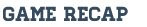 Chloe Idoni recorded a double-double with 13 points and 10 rebounds as Fenton defeated Brandon 60-25. Korryn Smith scored a game-high 16 points and fellow sophomore Kyla Lynch had 11 points and 8 rebounds. Sam Whaling finished the night with 7 rebounds and 4 steals and Erin Conroy had 6 assists and 3 steals. Erin Carter had a solid night with 
6 points, 7 rebounds, and 3 steals. Lilly McKee and Lauren Bossenberger each had 4 points a piece. The Tigers return to action Friday, January 25th, at home against Swartz Creek at 6:00.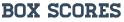 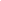 